Woodcroft Women’s Club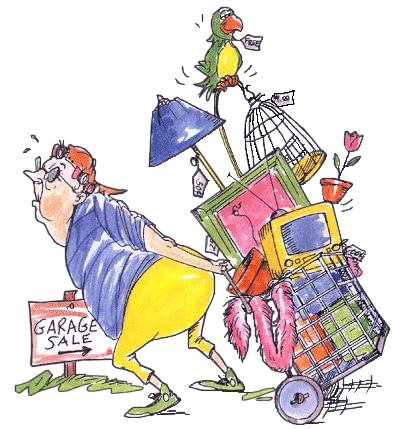 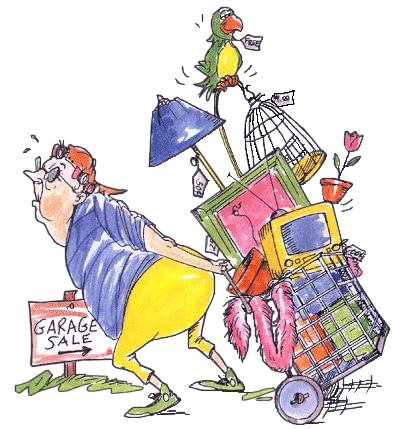 invites you to a Neighborhood Yard Sale!Saturday, September 22, 20188 A.M. to 11 A.MRain or ShineHere’s your chance to sell your old treasures and shop for great bargains.Where			Woodcroft Swim & Tennis Club			1203 W. Woodcroft Parkway, Durham 27713 (just off Hope Valley Road)How	Mail reservation form by September 17, 2018.  If questions, email the event coordinator at yardsale@woodcroftwomensclub.orgCost			$25 for a double parking space – one for your car and one for your			merchandise.  If you are not preregistered, cost will be $30 cash only			on the day of the event.BOOTH FEES ARE DONATED TO LOCAL CHARITIES.  YOU KEEP 100% OF YOUR SALES.By participating, you will help others.  Other information:Set up 7 – 8 AM ONLY.By 7:45 AM all vehicles must be parked to allow for pedestrian free flow.No sale of concessions as these items will be sold by WWC for charity fundraising.BEFORE LEAVING: your space must be clean of all sale items and trash.OUR APPRECIATION TO THE WOODCROFT SWIM & TENNIS CLUB FOR INCLUDING US IN THEIR SPRING AND FALL YARD SALES..-------------------------------- WWC YARD SALE RESERVATION FORM   ----------------------------Name ______________________________________________________________________ Phone ______________________________________________________________________E-mail ______________________________________________________________________NUMBER OF DOUBLE PARKING SPACES _____ (one space for your car and one for your merchandise) AMOUNT ENCLOSED $____________ ($25/per double space)SEND RESERVATION FORM AND CHECK TO:  (CHECKS ONLY BY MAIL PLEASE.)Woodcroft Women’s Club Yard SaleP.O. Box 52301Durham NC 27717